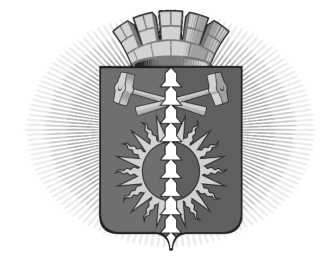 АДМИНИСТРАЦИЯ  ГОРОДСКОГО ОКРУГА ВЕРХНИЙ ТАГИЛПОСТАНОВЛЕНИЕот 11.12.2020от 11.12.2020№ 643643г. Верхний Тагилг. Верхний Тагилг. Верхний Тагилг. Верхний Тагилг. Верхний ТагилО внесении изменений в постановление администрации городского округа Верхний Тагил от 29.10.2020 № 529 «Об утверждении ежегодного плана проведения плановых проверок юридических лиц и индивидуальных предпринимателей на территории городского округа Верхний Тагил на 2021 год»О внесении изменений в постановление администрации городского округа Верхний Тагил от 29.10.2020 № 529 «Об утверждении ежегодного плана проведения плановых проверок юридических лиц и индивидуальных предпринимателей на территории городского округа Верхний Тагил на 2021 год»О внесении изменений в постановление администрации городского округа Верхний Тагил от 29.10.2020 № 529 «Об утверждении ежегодного плана проведения плановых проверок юридических лиц и индивидуальных предпринимателей на территории городского округа Верхний Тагил на 2021 год»О внесении изменений в постановление администрации городского округа Верхний Тагил от 29.10.2020 № 529 «Об утверждении ежегодного плана проведения плановых проверок юридических лиц и индивидуальных предпринимателей на территории городского округа Верхний Тагил на 2021 год»О внесении изменений в постановление администрации городского округа Верхний Тагил от 29.10.2020 № 529 «Об утверждении ежегодного плана проведения плановых проверок юридических лиц и индивидуальных предпринимателей на территории городского округа Верхний Тагил на 2021 год»В соответствии с постановлением Правительства Российской Федерации от 30.11.2020 № 1969 «Об особенностях формирования ежегодных планов проведения плановых проверок юридических лиц и индивидуальных предпринимателей на 2021 год, проведения проверок в 2021 году и внесении изменений в пункт 7 Правил подготовки органами государственного контроля (надзора) и органами муниципального контроля ежегодных планов проведения плановых проверок юридических лиц и индивидуальных предпринимателей», руководствуясь Уставом городского округа Верхний Тагил, Администрация городского округа Верхний Тагил ПОСТАНОВЛЯЕТ: 1. Внести изменения в приложение к постановлению Администрации городского округа Верхний Тагил от 29.10.2020 № 529 «Об утверждении ежегодного плана проведения плановых проверок юридических лиц и индивидуальных предпринимателей на территории городского округа Верхний Тагил на 2021 год».2. Настоящее постановление опубликовать на официальном сайте городского округа Верхний Тагил в сети Интернет (www.go-vtagil.ru).Глава городского округа                                                             В.Г. КириченкоВерхний ТагилВ соответствии с постановлением Правительства Российской Федерации от 30.11.2020 № 1969 «Об особенностях формирования ежегодных планов проведения плановых проверок юридических лиц и индивидуальных предпринимателей на 2021 год, проведения проверок в 2021 году и внесении изменений в пункт 7 Правил подготовки органами государственного контроля (надзора) и органами муниципального контроля ежегодных планов проведения плановых проверок юридических лиц и индивидуальных предпринимателей», руководствуясь Уставом городского округа Верхний Тагил, Администрация городского округа Верхний Тагил ПОСТАНОВЛЯЕТ: 1. Внести изменения в приложение к постановлению Администрации городского округа Верхний Тагил от 29.10.2020 № 529 «Об утверждении ежегодного плана проведения плановых проверок юридических лиц и индивидуальных предпринимателей на территории городского округа Верхний Тагил на 2021 год».2. Настоящее постановление опубликовать на официальном сайте городского округа Верхний Тагил в сети Интернет (www.go-vtagil.ru).Глава городского округа                                                             В.Г. КириченкоВерхний ТагилВ соответствии с постановлением Правительства Российской Федерации от 30.11.2020 № 1969 «Об особенностях формирования ежегодных планов проведения плановых проверок юридических лиц и индивидуальных предпринимателей на 2021 год, проведения проверок в 2021 году и внесении изменений в пункт 7 Правил подготовки органами государственного контроля (надзора) и органами муниципального контроля ежегодных планов проведения плановых проверок юридических лиц и индивидуальных предпринимателей», руководствуясь Уставом городского округа Верхний Тагил, Администрация городского округа Верхний Тагил ПОСТАНОВЛЯЕТ: 1. Внести изменения в приложение к постановлению Администрации городского округа Верхний Тагил от 29.10.2020 № 529 «Об утверждении ежегодного плана проведения плановых проверок юридических лиц и индивидуальных предпринимателей на территории городского округа Верхний Тагил на 2021 год».2. Настоящее постановление опубликовать на официальном сайте городского округа Верхний Тагил в сети Интернет (www.go-vtagil.ru).Глава городского округа                                                             В.Г. КириченкоВерхний Тагил